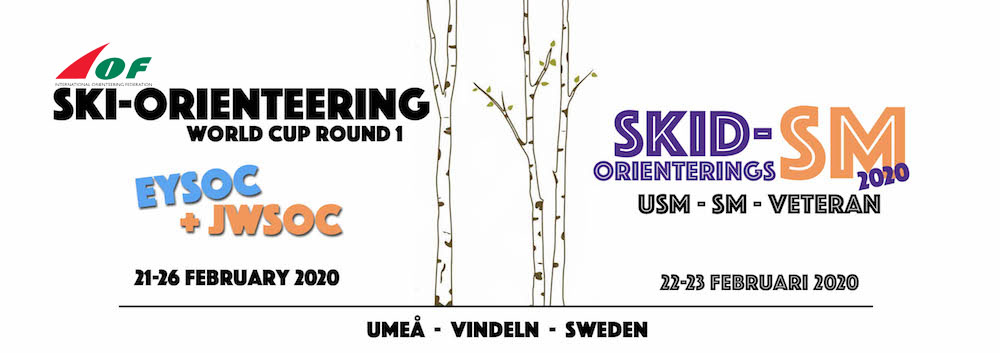 INFORMATION ABOUT FOOD FOR NATIONAL TEAMSBreakfastIf you choose accommodation at Scandic Hotel Syd breakfast is included.LunchThere will be the oppurtunity to buy lunch at the event arena in Vindeln each                                                                race day. The price will be 75 SEK (appr. 7€). Lunch must be paid on spot at                                                             the event centre.                                                                                                                                                                                   No pre-ordering is necessary, but it might be good to know how many lunchesyou think your team need each day.On Friday 21th and Monday 24th you are able to eat lunch at Scandic Hotel                                                          Syd. They have a lunch buffet for 95 SEK (appr. 9€) which must be paid on                                                     spot directly to the restaurant. Pre order is not necessary, but it can be good for the kitchen to know the appr. number of lunches you want for Friday and Monday.DinnerAt Scandic Hotel Syd you have to pre order if you want to eat their dinner                                                         buffet. The dinner buffet is available each day from Thursday 20 to                                                  Wednesday Wednesday 26 February. The price for the dinner buffet will be 12,50 €.                                                                                                                                                   Banquet	                                                                                                     	                                                                                                                            We offer a banquet with a dinner buffet for all participants and their team leaders on Sunday 23 February. Due to our club policy alcoholic beverages will not be served.The price for the banquets is included in the accreditation fee. The banquets will be held in another restaurant in the center of Umeå, appr. 1,5 km from Scandic Hotel Syd.Special food requirementsAll requests for special diets must reach us by February 5. Send the information in a special e-mail marked "Special diet" with description of wishes and for whom the order applies.